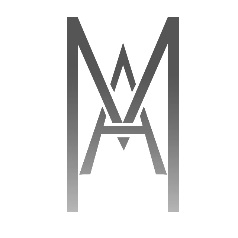 (اسم الفندق والشعار)نموذج نقل أمتعة الوصولرقم الغرفة :...........................................                                   اسم النزيل :.............................................التاريخ :...............................................                                   اسم الشركة :............................................تفاصيل الأمتعةملاحظات: هل تم مسح الأمتعة الضوئي : نعم    لا موظف الجرس 					  المدير المقيم      					 الكاشير الوصول(اسم الفندق والشعار)نموذج نقل أمتعة المغادرةرقم الغرفة :...........................................                                   اسم النزيل :.............................................التاريخ :...............................................                                   اسم الشركة :............................................تفاصيل الأمتعةملاحظات: هل تم مسح الأمتعة الضوئي : نعم    لا موظف الجرس 					  المدير المقيم      					 الكاشير المغادرةحقيبة سفر كبيرة حقيبة سفر صغيرة حيبة تسحب باليد التاريخ وقت المناوبةالاسم رقم الغرفةعدد قطع الأمتعة وقت تسجيل الدخول وقت تسليم الأمتعة توقيع المدير المناوبحقيبة سفر كبيرة حقيبة سفر صغيرة حيبة تسحب باليد التاريخ وقت المناوبةالاسم رقم الغرفةعدد قطع الأمتعة وقت اتصال طلب نقل الامتعة وقت الانتهاء توقيع المدير المناوب